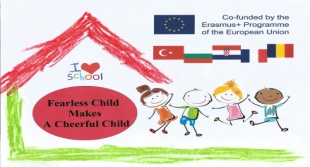 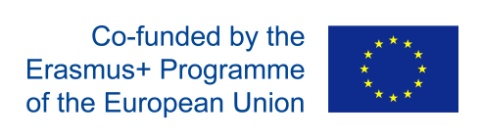 CHART – MONITORING LOG OF CHILDREN IN THE ADAPTATION PERIOD:     FIRST MONTH OF ADAPTATION – WEEKLY  CHILD: P.E. – 4 years and 4 months old (initials, age)CHART – MONITORING LOG OF  CHILDREN IN THE ADAPTATION PERIONSECOND MONTH OF ADAPTATIONCHILD: P.E. – 4 years old (initials, age)CHART – MONITORING LOG of CHILDREN IN THE ADAPTATION PERIONTHIRD MONTH OF ADAPTATIONCHILD: P.E. – 4 years old (initials, age)Elements of monitoring a childweekweek3. week4. weekPresence of extreme emotions and behaviorcrying, anger, aggression, refusal of communication, disrupting others at play, food refusal.Name specific indicatorsRefusal to communicate, a little bit agressive, food refual.A little bit furious, refusal to communicate with all children, food refusal.Communicates in small groups, accepts some food.Communicates with new friends, accepts playing, accepts all the food.Involvement during play: Just observes the gameInitializes the gamePlays independently Plays parallel gamesInteraction with others during playMark each element with +/-+–+ (when mother is present)––+–+–+++ (simple games)+–++++–+Communicates with peers: NonverballyVerballyMark each element with +/-+–+–++++Communicates with teachers:NonverballyVerballyMark each element with +/-+–+–++++Communicates with parents:NonverballyVerballyMark each element with +/-++++++++Independency in every day life activities:Still dependentBecoming independentwith the help of a teacherIndependentMark each element with +/-++–++–++–++–Follows the rules of the group:PartiallyCompletelyMark each element with +/-+–+–+–++ (when mother is present)TEACHERS OBSERVATIONS, ACTIONS, FEELINGS      The child has come from a kindergarten with  a full-day program, where he was forced to sleep and eat.      E. hardly joined the group and did not accept to stay without his mother.      At first he communicated with his colleagues only nonverbally. Gradually, he relaxed and participated in free games and other activities but only in his mother's presence.PARENTS ACTIONS, STATEMENTS, FEELINGS      After I had tried the traditional system, I chose the Waldorf alternative because here, teachers have a natural behaviour with the little ones, here the children are treated with patience, attention, do not pay atention to competitivity but to socializing and knowledge (says the child's mother, who stays permanently beside her son).      I was aware that I had a child who was dependent on me, says the mother.The present child reactions in the current month according to elements from the first month of adaptationCHILDAccording to elements      E. is a child who is  eager to play but cannot succed in accepting to stay alone with the other children and his teacher. I asked for our psychologist's help to advice us. We succeded in convincing him to accept his mother's presence in the hall of the kindergarten, so that we could see his mother while playing.PARENT     With much patience, I and his teacher realized that we must find solutions to convince my boy to stay at the kindergarten.TEACHER      As a shy boy, he could play only when his mother was nearby.      This child needs permanent sustaining, apreciation and mother's agreement for all that he does.FINAL OBSERVATIONS      He is a happy child at kindergarten only when his mother is present (at least in the hall).The present child reactions in the current month according to elements from the first month of adaptationCHILDreations, statements...      E. and his mother came to the kindergarten. Mother already used to sit in the hall. E. said to me „hello“ and entered into the classroom, then participated happily to the free game with his fellows. After 10 – 15 minutes, he asked for going out to drink water, met his mother and told her she could go to her office.PARENTActions, observations, emotions, statements      His mother said to me that she tried many solutions to convince him to stay by himself in the group.      He made the rules and conditions, we did respect them and praised the way the child did everything by himself.TEACHERProcedures,new methodological approaches,emotions      At this moment E. comes happy to the kindergarten. He behaves normally, he is happy and self-confident (mother waits in the hall for Eddie to come out and say: „Mum, I kiss you. You can go to your work now).FINAL OBSERVATIONS      He is a child with a smile that shows happines.